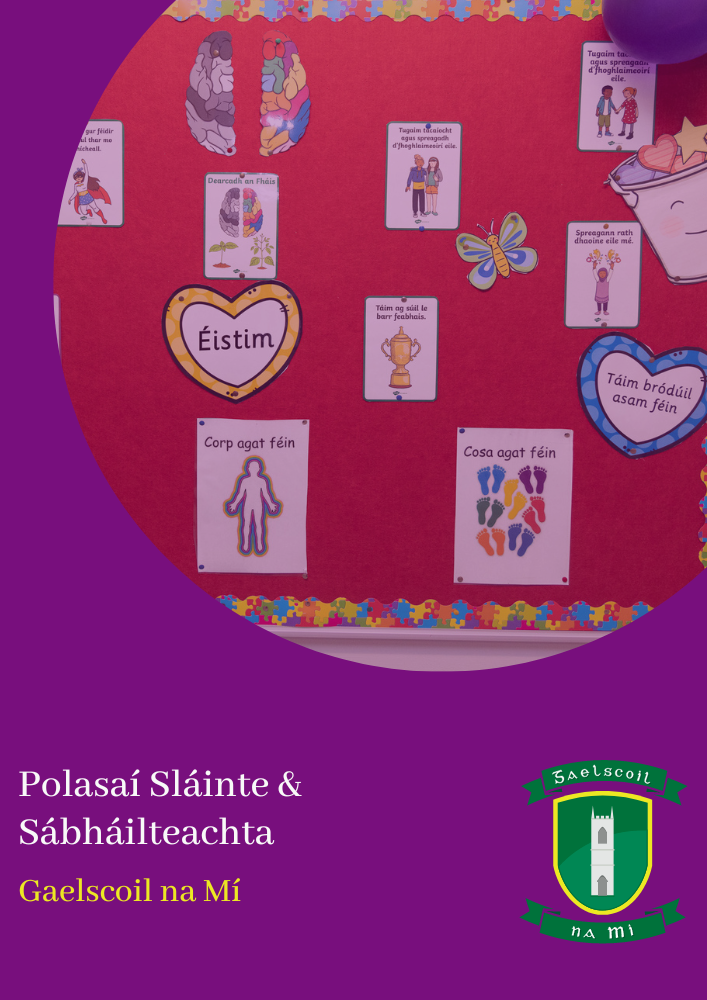 Polasaí Sláinte agus SábháilteachtaRéamhráTá an Bord Bainistíochta tiomanta do Shláinte agus Sábháilteacht agus Leas na bhfostaithe, na ndaltaí agus gach duine eile a bhfuil baint acu le reáchtáil na scoile a chinntiú. Aithníonn an Bord tábhacht na reachtaíochta a achtaíodh san Acht um Shábháilteacht, Sláinte agus Leas ag an Obair, 2005. Éilíonn an polasaí comhoibriú ó fhostaithe uile na scoile. Tá sé ar intinn againn athbhreithniú rialta a dhéanamh ar an ráiteas i bhfianaise taithí, athruithe ar riachtanais dlí agus nádúr athraitheach na scoile.Gabhfaidh an Bord Bainistíochta air féin iniúchadh sábháilteachta a dhéanamh go bliantúil agus tuairisceoidh sé na torthaí don fhoireann agus don Bhord Bainistíochta. Déanfar an chigireacht/iniúchadh sábháilteachta seo níos minice má iarrann an fhoireann nó an Bord Bainistíochta é. Déanfar faireachán ar gach taifead ar thimpistí nó ar dhrochshláinte lena chinntiú gur féidir aon bhearta sábháilteachta a theastaíonn a chur i bhfeidhm, nuair is féidir, chun atarlú tionóiscí agus drochshláinte dá leithéid a íoslaghdú.Is mian leis an mBord Bainistíochta a chinntiú, a mhéid is indéanta le réasún:Ø Iompar míchuí a chosc (mar shampla, foréigean, bulaíocht nó súgradh garbh ar scoil).Ø Soláthar dearaidh agus cothabháil (i) ionaid oibre sábháilte (ii) bealaí sábháilte rochtana chuig agus ón ionad oibre.Ø Sábháilteacht agus cosc ​​ar bhaol ó úsáid aon substaintí nó earraí, ó thorann, ó chreathadh, ó radaíochtaí ianúcháin nó ó aon oibreán fisiceach eile ag an ionad oibre a chinntiú. Ø Soláthar córas oibre atá pleanáilte, eagraithe, curtha i gcrích agus cothabháilte ionas go mbeidh siad sábháilte agus gan riosca don tsláinte.Ø Áiseanna leasa imleor a sholáthar.Ø Teagasc, oiliúint agus maoirseacht imleor agus aon fhaisnéis riachtanach eile a sholáthar. Cuirfear teagasc ar fáil don fhoireann maidir le déileáil le daltaí a bhfuil iompar dúshlánach orthu agus déanfar socruithe chun a chinntiú go gcosnófar an Fhoireann ó leanaí foréigneacha agus suaite nuair is gá.Ø Measúnuithe riosca agus ráitis sábháilteachta a ullmhú chun prionsabail ghinearálta an choisc san Acht a chur san áireamh agus bearta riachtanacha sábháilteachta, sláinte agus leasa á gcur i bhfeidhm.Ø Trealamh cosanta pearsanta oiriúnach a sholáthar agus a chothabháil i gcás nach féidir rioscaí a dhíchur, nó i gcás ina bhforordaítear trealamh den sórt sin pleananna agus nósanna imeachta leordhóthanacha a ullmhú agus, más gá, a bheidh le leanúint agus bearta a ghlacadh i gcás éigeandála nó. láithreacht contúirte thromchúiseach nó láithreach.Ø Timpistí agus tarluithe contúirteacha a thuairisciú don Údarás de réir mar a éilítear i rialacháin faoin Acht.Ø Seirbhís daoine inniúla a fháil, nuair is gá, chun cabhrú le Sábháilteacht, Sláinte agus Leas a fhostaithe a chinntiú.AITHNÍONN AN BORD BAINISTÍOCHTA GO BHFUIL A OIBLEAGÁIDÍ REACHTÚLA FAOI REACHTAÍOCHT A LEATHNÚ CHUN FOSTAITHE, MIC LÉINN, AGUS AON DUINE A SEOLAÍONN GNÓ SCOILE AGUS AN PHOBAL go Dlisteanach.I gcás grúpaí fostaithe atá íogair go háirithe agus na fostaithe sin atá clúdaithe ag reachtaíocht shonrach um Shábháilteacht agus Sláinte, amhail daoine faoi mhíchumas, oibrithe torracha nó daoine óga, tabharfar cúram breise lena áirithiú go gcosnófar iad ar na contúirtí sonracha a bhaineann leo. Is í Fionnuala Nic Cába an tOifigeach Sábháilteachta, agus ba cheart dul i gcomhairle léi má tá ceist ag aon duine de na fostaithe, leanaí nó tuismitheoirí maidir le haon cheann de na Forálacha Sábháilteachta a luaitear sa ráiteas seo.DUALGAIS FOSTAITHETá sé de dhualgas ar gach fostaí agus iad ag obair:Ø Cloí leis an reachtaíocht Sábháilteachta agus Sláinte, in Acht 2005 agus in áiteanna eile. Glac cúram réasúnach a sábháilteacht, a sláinte agus a leas féin agus aon duine eile a bhféadfadh a ghníomhartha nó a neamhghníomhartha ag an obair difear a dhéanamh dóibh.Ø Gan a bheith faoi thionchar alcóil nó drugaí nó meascán d’alcól agus drugaí sa mhéid gur dócha go gcuirfeadh siad a sábháilteacht, a sláinte nó a leas ag an obair nó aon duine eile i mbaol.Ø Comhoibriú lena fhostóir nó le haon duine eile, de réir mar is gá, chun cabhrú leis an duine sin cloí le reachtaíocht sábháilteachta agus sláinte mar is cuí.Ø Gan gabháil d’iompar míchuí nó d’iompar míchuí ar nós foréigean, bulaíocht nó imirt capall, a d’fhéadfadh duine eile ag an obair nó a sábháilteacht, a shláinte agus a leas a chur i mbaol.Ø Nuair a éilíonn an fostóir oiliúint sábháilteachta agus sláinte a bhaineann le tasc ar leith nó de réir reachtaíochta sábháilteachta agus sláinte, freastal ar agus déan, mar is cuí, ar aon mheasúnú réasúnach a éilíonn a bhfostóir nó mar a fhorordaítear sna Rialacháin.Ø Ag cur san áireamh an Oiliúint agus na Treoracha a thugann an fostóir, úsáid cheart a bhaint as aon earra nó substaint agus éadaí agus trealamh cosanta a chuirtear ar fáil lena n-úsáid ag an obair nó chun é nó í a chosaint.Ø Tuairisciú a thabhairt don Bhord Bainistíochta gan mhoill réasúnach ar aon lochtanna ar ghléasra, ar threalamh, ar áit oibre nó ar chórais oibre a d’fhéadfadh sábháilteacht, sláinte nó leas a chur i mbaol a dtagann sé/sí ar an eolas fúthu.Ní dhéanfaidh aon duine cur isteach nó mí-úsáid d’aon ghnó nó go meargánta ar aon fhearas, éadaí cosanta, áis, trealamh nó aon ní a sholáthrófar de bhun aon cheann de na forálacha reachtúla iomchuí nó eile, chun sábháilteacht, sláinte nó leas daoine a éiríonn as gníomhaíochtaí oibre a áirithiú.Cinnteoidh fostaithe, trí úsáid a bhaint as na háiseanna atá ar fáil agus as an trealamh a sholáthraítear, go gcuirtear cleachtais oibre i bhfeidhm ar an mbealach is sábháilte agus is féidir.COMHAIRLIÚCHÁN AGUS EOLASTá sé mar pholasaí ag Bord Bainistíochta Ghaelscoil na Mí:• Dul i gcomhairle leis an bhFoireann maidir le hullmhú agus críochnú an Ráitis Sláinte agus Sábháilteachta• An fhoireann ar fad a threorú chuig an Ráiteas Sábháilteachta atá sábháilte ar thiomáint na scoile• Go gcuirfear aon eolas nó treoracha breise maidir le Sláinte, Sábháilteacht agus Leas ag an obair, nach bhfuil sa doiciméad, chuig an bhFoireann go léir de réir mar a bheidh sé ar fáil.• Beidh Sláinte, Sábháilteacht agus Leas mar chuid lárnach d'aon oiliúint foirne agus pleananna forbartha amach anseoDruileanna DÓITEÁIN/DÓITEÁINTá sé mar pholasaí ag Bord Bainistíochta Ghaelscoil na Mí a chinntiú:• Go bhfuil dóthain múchtóirí dóiteáin ann, a dhéileálfaidh le haon chineál dóiteáin, agus go bhfuil an Fhoireann ar an eolas faoina láthair.• Déantar gach trealamh dóiteáin a sheiceáil agus a chothabháil go rialta.• Bíonn druileanna dóiteáin ar siúl uair sa téarma ar a laghad agus ní mór an pearsanra ar fad a chur ar an eolas go hiomlán faoi na nósanna imeachta éigeandála (de réir an fhéilire um Shábháilteacht ó Dhóiteán).• Tugtar treoir maidir le múchtóirí dóiteáin a úsáid le haghaidh ábhar/trealamh ar leith.• Tá suíomh na múchtóirí dóiteáin marcáilte go soiléir agus suite ard go leor chun go bhféadfaidh an duine fásta é a léamh.• Díphlugáiltear gach trealamh leictreach nó múchtar é lasmuigh d'uaireanta oifige agus nuair a bhíonn oifigí folamh ar feadh tréimhsí fada.• Tá áit tionóil sainithe sa chlós.• Tá na comharthaí amach marcáilte go soiléir agus inrochtana go héasca i gcás éigeandála. Coinneofar na bealaí amach seo go hiomlán soiléir.• Beidh duine ainmnithe freagrach as druileanna dóiteáin agus nósanna imeachta aslonnaithe• Seiceálann Oifigeach Dóiteáin an scoil agus an trealamh agus tá gach moladh a dhéanann sé/sí le cur i bhfeidhm.• Tá Nós Imeachta Aslonnaithe Dóiteáin ar taispeáint go feiceálach i ngach seomra ranga agus ar fud na scoile agus cuirtear an nós imeachta seo in iúl dóibh siúd a úsáideann foirgneamh na scoile.• Ní cheadaítear do bhruscar, go háirithe ábhar inadhainte, carnadh agus déantar é a dhiúscairt go rialta agus i gceart.• Déanfar an Córas Aláraim Dóiteáin a sheiceáil agus a chothabháil go rialta.• Coinneofar doirse dóiteáin dúnta i gcónaí.• Fanfaidh na conairí saor ó bhaic.• Coinneofar na limistéir stórála i riocht slachtmhar agus sábháilte.GUAISEANNA SHEASMHACHTá sé mar pholasaí ag Bord Bainistíochta Ghaelscoil na Mí nach n-úsáideann ach daoine inniúla innealra, trealamh cistine agus fearais leictreacha.• Ba chóir don fhoireann aon lochtanna a thuairisciú láithreach• Beidh lipéid um rabhadh guaise ar bhoscaí leictreacha ar an taobh amuigh den fhoirgneamh• Ba chóir a bheith cúramach le gach cábla leictreach, línte gutháin agus cáblaí síntí. Nuair is féidir ba chóir iad seo a thapáil nó a cheangal le timpistí a choscCEIMICEÁNTá sé mar pholasaí ag Bord Bainistíochta Ghaelscoil na Mí gach ceimiceán, glantach srl. a stóráil i gcoimeádáin atá inaitheanta go soiléir le treoracha úsáide agus iad a choinneáil i seomra atá faoi ghlas go daingean. Ní bheidh rochtain ag leanaí ar an seomra seo choíche. Ba chóir gach doirteadh a ghlanadh láithreach.DRUGAÍ/CÓGAISTá sé mar pholasaí ag Bord Bainistíochta Ghaelscoil na Mí gan cógas ar bith a stóráil ar áitreabh na scoile. Ní mór do pháistí cógas a thabhairt leo ina mála scoile má cheadaíonn an Bord é. Más rud é i gcásanna áirithe go bhfuil sé comhaontaithe le tuismitheoirí tríd ár bpolasaí riar leigheasra go gcaithfear cógais a stóráil, ceadóidh an Bord Bainistíochta socrú chuige seo.GARCHABHAIRTá sé mar pholasaí ag Bord Bainistíochta Ghaelscoil na Mí fostaí nó fostaithe a oiliúint chun Garchabhair a chur i bhfeidhm.Ø Beidh bosca Garchabhrach ar fáil i gcónaí agus coimeádfar rochtain éasca air ag gach Ball FoirneØ Caithfear lámhainní cosanta i gcónaí má bhristear an craiceann.Ø I gcás timpiste ba chóir cuntas iomlán ar a tharla, na hairíonna a tugadh faoi deara agus an chóireáil a tugadh a chomhlánú sa Leabhar Clós/Leabhar Teagmhais an Mhúinteora agus más tromchúiseach é a thuairisciú do Phríomhoide/Rúnaí na scoile más gá na tuismitheoirí/caomhnóirí a chur ar an eolas.URLÁIR AN-SNASTA NÓ FLIUCHTá sé mar pholasaí ag Bord Bainistíochta Ghaelscoil na Mí gan na hurláir a snasú go leibhéal contúirteach nó a bheith sleamhain. Déantar na hurláir a ní tar éis uaireanta scoile chun deireadh a chur leis an bhféidearthacht sleamhnú. Déanfar na hurláir fhliucha a mhopped tirim nuair a bhíonn gníomhaíocht tráthnóna ar siúl sa scoil. Ar maidineacha báistí déanfar na hurláir a mhopped tirim más gá nuair a bheidh na páistí go léir ina seomraí ranga.CÓD IOMPAIRDéanann an Cód Iompraíochta sa scoil soláthar do leibhéal iompair chun riosca pearsanta nó strus d’aon fhostaí a íoslaghdú.SLÁINTE AGUS SÁBHÁILTEACHT SA SEOMRA RANGAØ Stórálfar málaí scoile faoi bhoird.Ø Crochfar cótaí ar chrúcaí cótaí sa seomra ranga nó ar chúl chathaoir an pháisteØ Na hurláir sa dá sheomra ranga agus sa leithreas a choinneáil tirimØ Tabharfar aird ar cháblaí leictreachaØ Cuirtear páipéar leithris agus gallúnach agus sláintíocht láimhe ar fáil sna leithris agus spreagtar na páistí maidir le sárchleachtas maidir le leithris agus sláinteachas pearsanta.Ø Stórálfar cógas (análóirí) i málaí.Ø Cuirfear na páistí i dtaithí ar Nós Imeachta Aslonnaithe Dóiteáin.Ø Ní thabharfar cógas ach do leanaí a bhfuil na doiciméid ábhartha comhlánaithe ag a dTuismitheoirí/CaomhnóiríØ Stórálfar ábhair ar bhealach nach gcruthófar guaiseachaØ Tabharfar aire agus gortuithe á chóireáil. Déanfar lámhainní cosanta a chaitheamh le haghaidh gach gortú sa chás go bhfuil an craiceann gearrtha nó briste nó innilteØ Ar thurais scoile bainfidh gach páiste úsáid as crios sábhála agus beidh a shuíochán féin ag gach páiste agus duine fásta. Beidh ar a laghad duine fásta amháin in aghaidh gach 10 ndalta ar thurais scoile.SLÁINTE AGUS SÁBHÁILTEACHT I dTÓGÁIL SCOILEØ Ní bheidh aon rochtain ag leanaí ar Sheomra na Foirne nó ar an Seomra Fóntais mura mbeidh ball foirne in éineacht leo.Ø Siúlfaidh an fhoireann agus na daltaí ar na conairí agus laistigh d’fhoirgneamh na scoile.Ø Coinneofar doirse dóiteáin dúnta i gcónaí agus ní bheidh aon rud suite in aice leoØ Ní cheadófar leanaí isteach i limistéir stórála gan tionlacanØ Coimeádfar na conairí chomh soiléir agus is féidir agus níor cheart go gcuirfeadh boscaí bruscair bac ar dhorasØ Coinneofar doirse seachtracha dúnta nó faoi ghlas agus ní osclóidh leanaí iad seo am ar bith. Ní cheadóidh ach baill foirne cuairteoirí chuig an bhfoirgneamh.Ø Coimeádfar limistéir stórála ar bhealach slachtmhar agus sábháilteSLÁINTE AGUS SÁBHÁILTEACHT AR THAILTE NA SCOILEØ Agus iad sa chlós súgartha beidh na páistí i gcónaí i bhfianaise na foirne maoirseachta.Ø Beidh leanaí i líne i gcónaí agus siúlfaidh siad chuig agus ón gclós súgarthaØ Ní cheadófar madraí (seachas madraí treorach) i bhfoirgneamh na scoileØ Ba chóir don fhoireann teagaisc na páistí a threorú amach as an bhfoirgneamh ag amanna caithimh aimsire agus dífhostaitheØ Ba chóir go mbeadh an limistéar súgartha sainmhínithe go soiléir. Ba chóir go gcuirfí an fhoireann agus na daltaí ar an eolas go hiomlán faoi na guaiseacha go léirØ Ba chóir na daltaí a chur ar an eolas faoi limistéar lasmuigh den fhoirgneamh agus lasmuigh deØ Ba chóir an príomhbhealach isteach a dhaingniú le linn an lae scoileGUAISEANNA EILETá sé mar pholasaí ag Bord Bainistíochta Ghaelscoil na Mí :Ø An scoil a choinneáil i gceartØ Laghdaítear an taiseØ Laghdaítear dréachtaíØ Tá an díon coinnithe i gceartØ Tá troscán scoile sábháilteØ Feistítear cairpéid/linóilum i gceartØ Stóráiltear málaí scoile faoi bhoird.Ø Is féidir cótaí a chrochadh ar chrúcaí cótaí nó ar chathaoireachaØ Tá gach feisteas leictreach feistithe i gceart agus sábháilteØ Tá soilsiú leordhóthanach i ngach limistéar inmheánach agus tá soilse seachtracha thar na bealaí amachØ Tá aeráil cheart annØ Tá na doirse a théann chuig na leithris agus na doirse éalaithe uile spréite i gceart agus ní cheadaítear luascadh faoi shaoirse Ø Coinnítear na hurláir sna hallaí, sna pasáistí agus sna leithris tirim.Ø Níl mataí suite ar bhealach guaiseachØ Ní cheadaítear bruscar a charnadhØ Is áiteanna sábháilte agus sláintiúil iad na seomraí ranga ar fadØ Níl cead ag na páistí dul isteach sa chlós nuair a bhíonn sé tuilte nó nuair a bhíonn oighear ar an talamh nó nuair a bhíonn an dromchla sleamhain de bharr siocØ Caithfidh leanaí bróga a chaitheamh i gcónaí. Eisceachtaí le déanamh do leanaí a úsáideann an spás céadfach.Ø Cuirtear páipéar leithris agus gallúnach ar fáil i ngach leithreasMÍREANNA EILE LE hAGHAIDH TUAIRISCÍ TIONÓISC/TEAGAISC ÁIRITHENí mór gach timpiste a d’fhéadfadh a bheith tromchúiseach, bíodh fostaithe, daltaí nó baill den phobal i gceist, a thuairisciú láithreach don Phríomhoide. Coinneofar comhad tuairisce timpiste chun gach timpiste den sórt sin a thaifeadadh.Tá Beartas um Theagmhais Chriticiúla ceaptha agus daingnithe ag an mBord Bainistíochta.Ar chóir timpistí do leanaí ar scoil a thuairisciú don Údarás Sláinte agus Sábháilteachta;Ní mór don scoil na cineálacha timpistí seo a leanas do dhaltaí scoile a thuairisciú don Údarás Sláinte agus Sábháilteachta, ar líne ag www.hsa.ie nó ar an bhFoirm Tuairiscithe Teagmhais (IR1).· Bás nó gortú óna dteastaíonn cóireáil ó lia-chleachtóir cláraithe, nach dtarlaíonn fad is atá duine ag obair, ach a bhaineann le gníomhaíocht oibre nó lena n-ionad oibre. Baineann sé seo le daltaí i gcásanna áirithe.· Má gortaítear an dalta mar thoradh ar ghníomhaíocht a bhaineann leis an obair agus go dteastaíonn cóireáil leighis ó chleachtóir cláraithe, tá sé seo intuairiscithe don Údarás Sláinte & Sábháilteachta.· Sampla 1: Má tá dalta gortaithe go dona agus ábhair á n-úsáid le linn ranga, agus go dteastaíonn cóireáil ó lia-chleachtóir cláraithe air, tá sé seo intuairiscithe. Ní intuairiscítear é seo, áfach, má thugann dalta cuairt ar chlós na scoile.· Sampla 2: Má théann dalta ar thuras le linn an ranga corpoideachais agus go dteastaíonn cóireáil ó lia-chleachtóir cláraithe air, tá sé seo intuairiscithe. Nuair a thugtar scoláirí ar thurais scoile, meastar gur gnáthchuid de ghníomhaíochtaí na hoibre iad. Mar sin, má ghortaítear dalta le linn an turais scoile agus go dteastaíonn cóir leighis air, tá sé seo intuairiscithe freisin. Ní mór don scoil taifead a choinneáil ar gach timpiste a tharlaíonn ar feadh tréimhse 10 mbliana.TURAS SCOILETá Polasaí Turais Scoile ag an Scoil bunaithe ar an measúnú riosca a thabharfaidh sonraí faoi na cleachtais agus na nósanna imeachta a bhaineann le pleanáil agus cur i gcrích na dturas scoile.CUAIRTEOIRÍNí mór do gach duine a thagann isteach in áitreabh na scoile iad féin a aithint go soiléir don Rúnaí/Príomhoide; a n-ainm a shíniú sa leabhar cuairteoirí. Ní mór do gach tuismitheoir ar mian leis/léi a leanbh/leanaí a bhaint den scoil le haghaidh coinní fiaclóireachta srl. leabhar scaoilte a shíniú in oifig an Phríomhoide/Rúnaí. Tá sé seo ag teacht le Treoirlínte ón Roinn Oideachais agus Scileanna um Chosaint Leanaí. Críochnóidh Rúnaí na Scoile an nós imeachta sínithe amach don scoilbhliain 2022/23SÍNITHECormac Mc Cashin	                         Clár Ní Mhaoláin__________________________                     __________________________Cathaoirleach                                                     PríomhoideDáta: 16.05.23